Муниципальное автономное дошкольное образовательное учреждениеГородского округа «город Ирбит» Свердловской области «Детский сад №23» 	Выпускной прошел, и детский сад открыл свои двери для новых ребят, это совсем еще малыши, которым 1,5 года. Сейчас они только начинают познавать новый для себя мир, проходит адаптация. Конечно, без слез не обходится, но самое главное, что малыши идут с желанием в детский сад.	Мы стараемся окружить малышей заботой, вниманием, что бы адаптация прошла менее безболезненно для них. В этом нам еще помогают наши выпускники, которые на лето остались посещать детский сад. 	Ребята хорошо кушают, любят играть в песочнице, смотрят книжки, изучают правила поведения в группе и многое другое.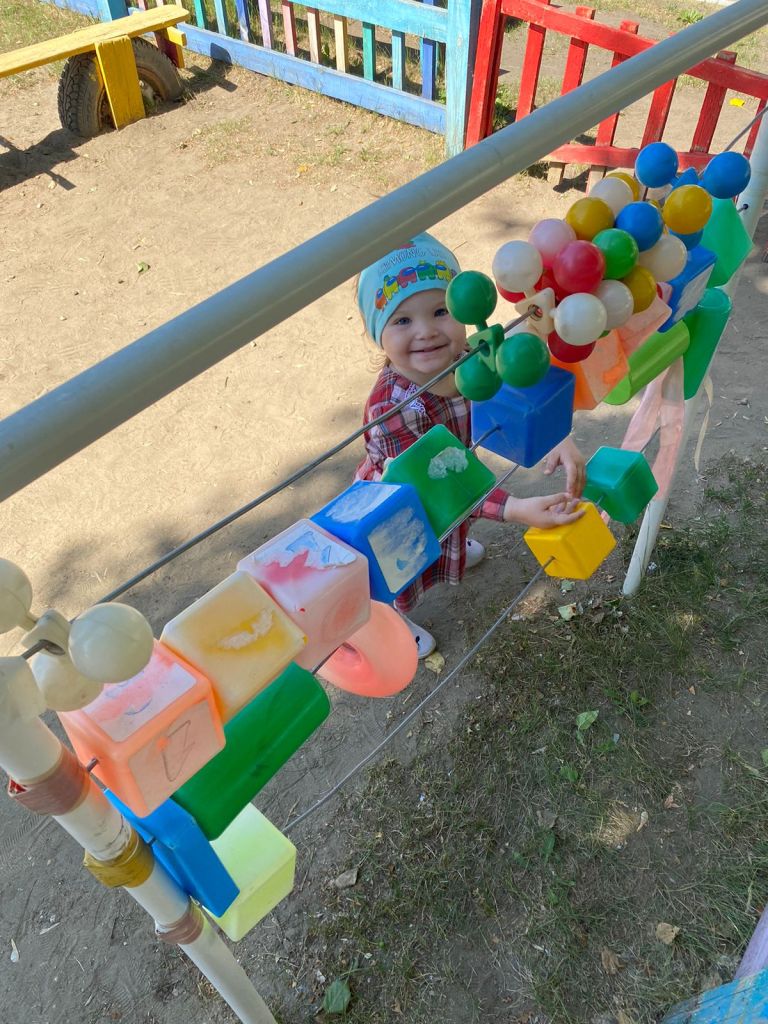 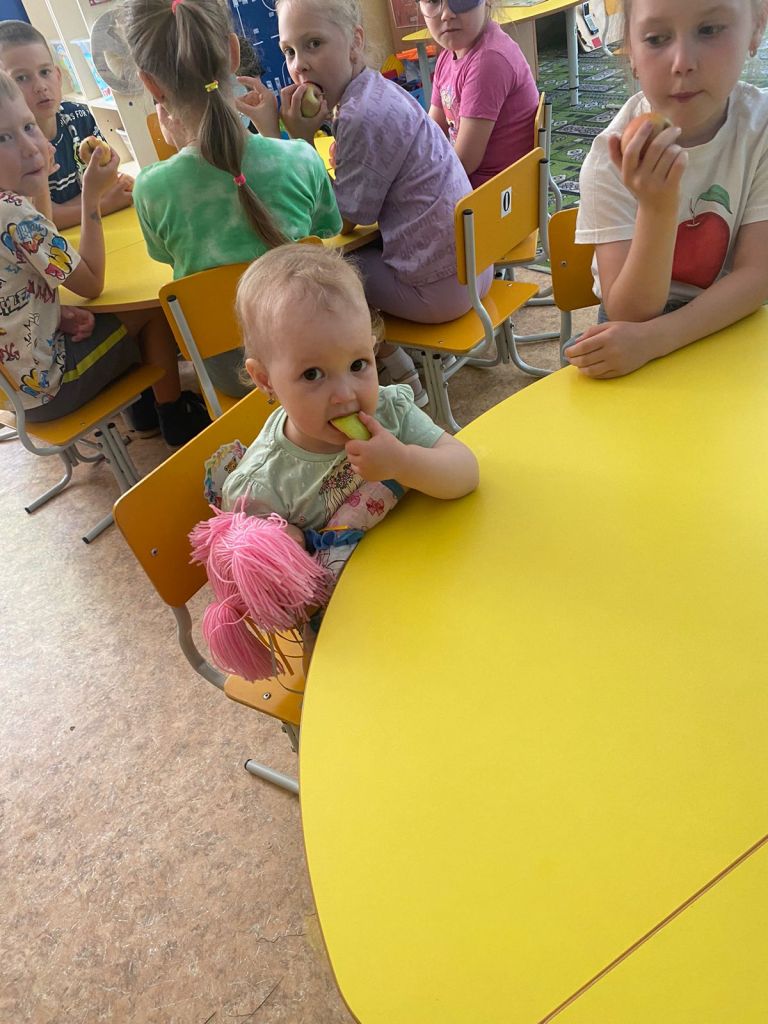 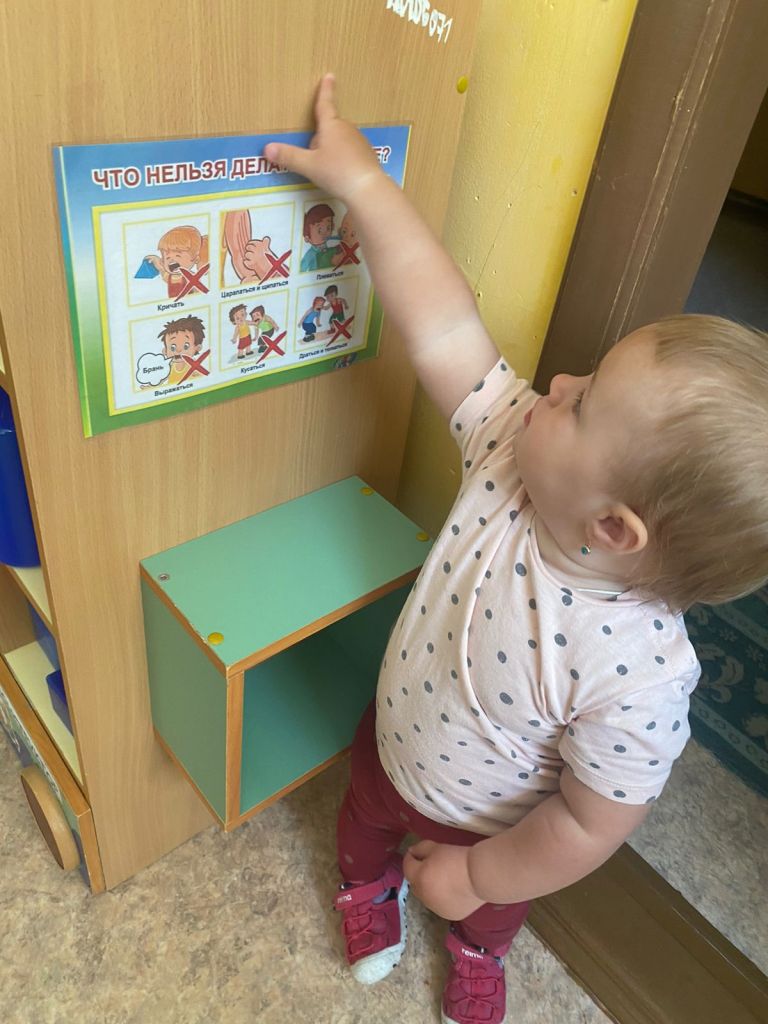 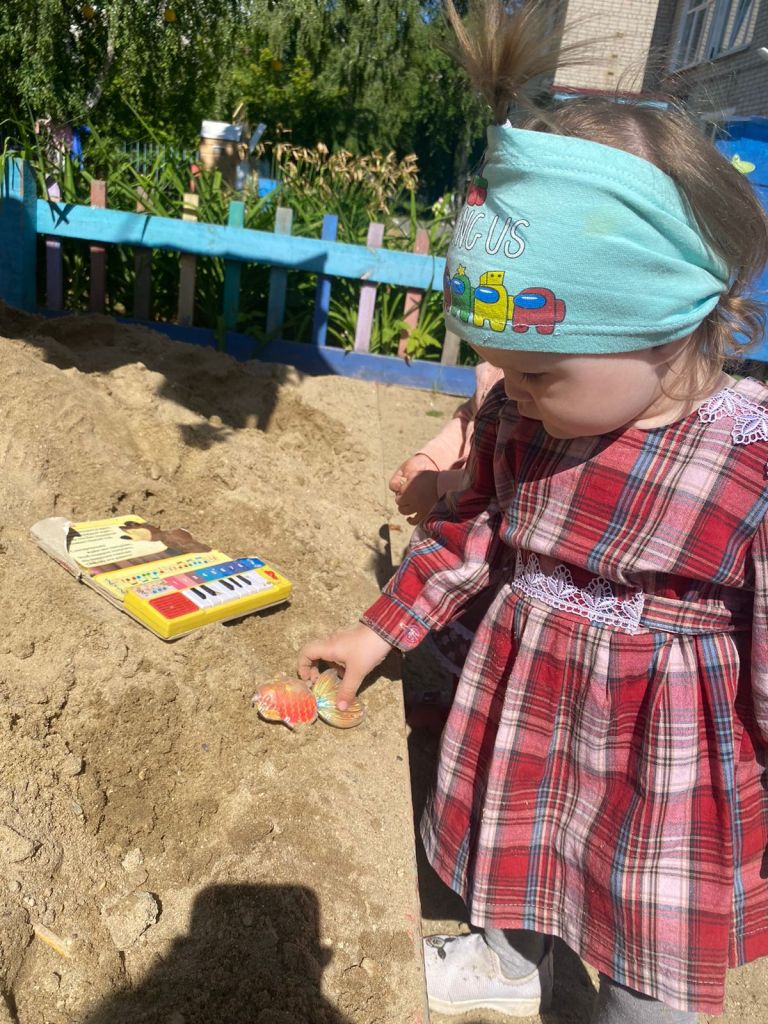 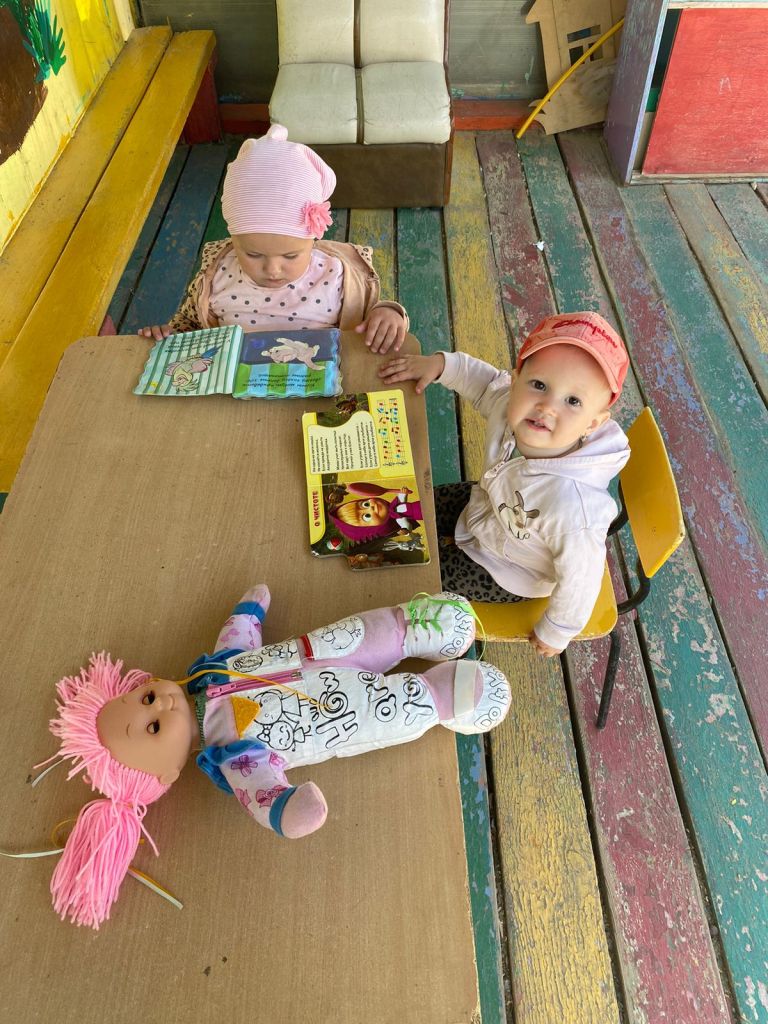 